令和　　年度賛助会員申込書　　　　　このたび貴協会の趣旨に賛同し、賛助会員として協賛したく、　　　下記のとおり申し込みいたします。								令和　　年　　月　　日※賛助会員の皆様のお名前を、小平市体育協会ホームページに掲載、ご紹介させていただきます。　掲載に不都合のある方は、下記欄にご記入下さいますよう、宜しくお願い申し上げます。	所属団体										氏名・法人(団体)名										住所										電話番号									　　　※体育協会ホームページへの掲載が不都合な方は×をご記入下さい。（　　　）      一般社団法人小平市体育協会　 様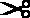 　＊ご協力いただきまして誠に有難うございます。今後ともより一層のご支援　　を賜りますようお願い申し上げます。体育協会ホームページ 　http://kodaira-sa.org 個人会員会費 （ 1口： 2,000円）　　　　　口￥　　　　　　　　　　円 法人(団体)会員会費 （ 1口： 5,000円）　　　　　口￥　　　　　　　　　　円　　　領　　収　　書　　　　　　　　　　　　　　　様　　　　　　　　　　金　　　　　　　　　　　　　円　　　　但し、令和　　　年度体育協会賛助会員会費として　　　上記金額正に領収いたしました。　　　　　　　　　　　令和　　　年　　　月　　　日　　　　　　　　　　　　　　　　一般社団法人小平市体育協会　　　　　　　　　　　　　　　　　会　長　荒　武　宗　昭